Упражнение № 5 «Маневрирование в ограниченном пространстве»Упражнение состоит из 3-х элементов: «Повороты на 90 градусов», «Разворот в ограниченном пространстве» и «Змейка».Экзаменатором определяются для проведения экзамена 2 из 3-х элементов, входящих в состав настоящего упражнения, с учетом имеющихся условий для выполнения упражнения, в том числе возможности одновременного размещения элементов упражнения, схемы организации движения, применяемой на автодроме, автоматизированном автодроме или закрытой площадке.«Повороты на 90 градусов».Кандидат в водители поочередно совершает левый и правый повороты по заданной траектории (рисунок 8).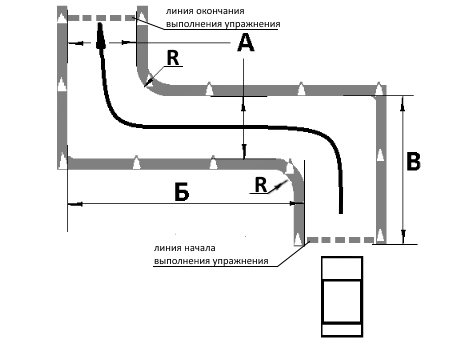 Рисунок 8. Схема и размеры элемента упражнения № 5 - «Повороты на 90 градусов»«Разворот в ограниченном пространстве».Кандидат в водители выполняет разворот по заданной траектории, используя включение передачи заднего хода (рисунок 9). «Змейка».Кандидат в водители поочередно совершает левый и правый повороты по заданной траектории (рисунок 10).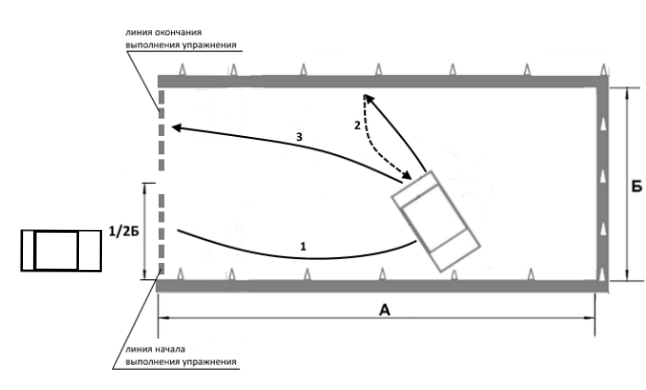 Рисунок 9. Схема и размеры элемента упражнения № 5 - «Разворот                         в ограниченном пространстве»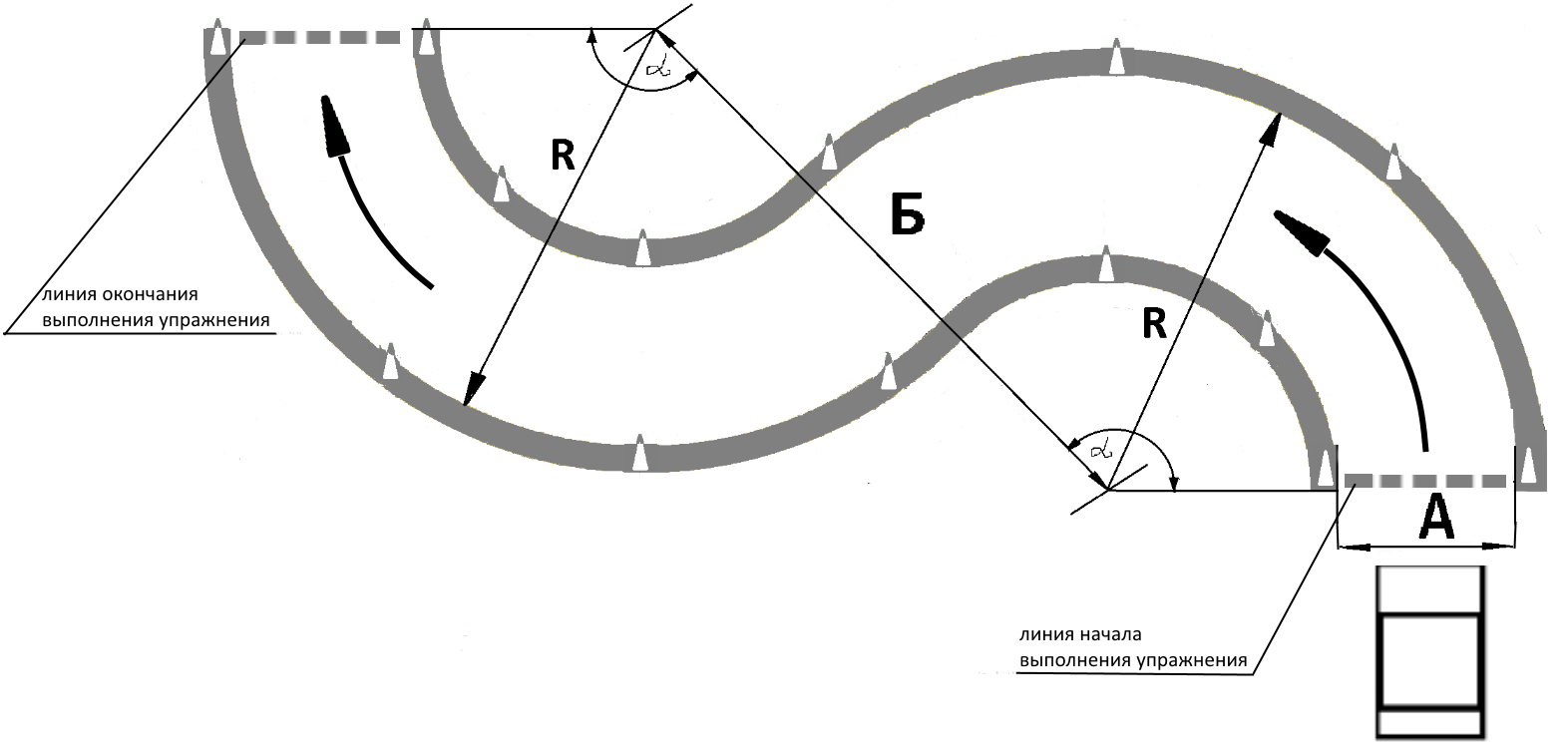 Рисунок 10. Схема и размеры элемента упражнения № 5 - «Змейка»Упражнение № 6 «Движение и маневрирование задним ходом, въезд в бокс задним ходом» Кандидат в водители:въезжает в зону выполнения упражнения (рисунок 11);маневрируя задним ходом, устанавливает транспортное средство в боксе так, чтобы проекция переднего габарита транспортного средства пересекла контрольную линию;включает нейтральную передачу и фиксирует транспортное средство в неподвижном состоянии;выезжает из бокса и пересекает линию окончания выполнения упражнения.В зависимости от схемы организации движения, применяемой на автодроме, автоматизированном автодроме или закрытой площадке, выполнение упражнения может осуществляться, как с левой так и с правой стороны от бокса.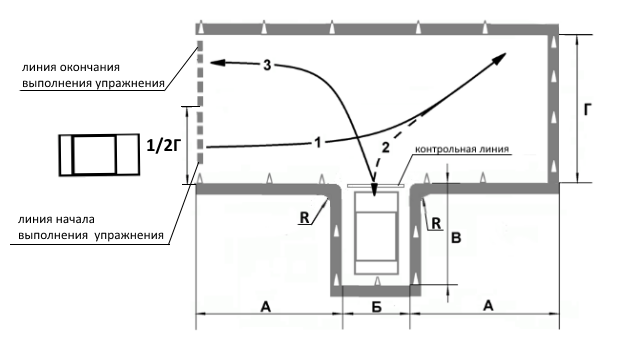 Рисунок 11. Схема и размеры упражнения № 6Упражнение № 7 «Парковка транспортного средства и выезд с парковочного места, парковка для погрузки (разгрузки) на погрузочной эстакаде (платформе), остановка для безопасной посадки или высадки пассажиров» Кандидат в водители:устанавливает транспортное средство на место парковки, двигаясь задним ходом так, чтобы проекция левого габарита транспортного средства пересекла контрольную линию (рисунок 12);включает нейтральную передачу и фиксирует транспортное средство в неподвижном состоянии, после чего выезжает с места парковки.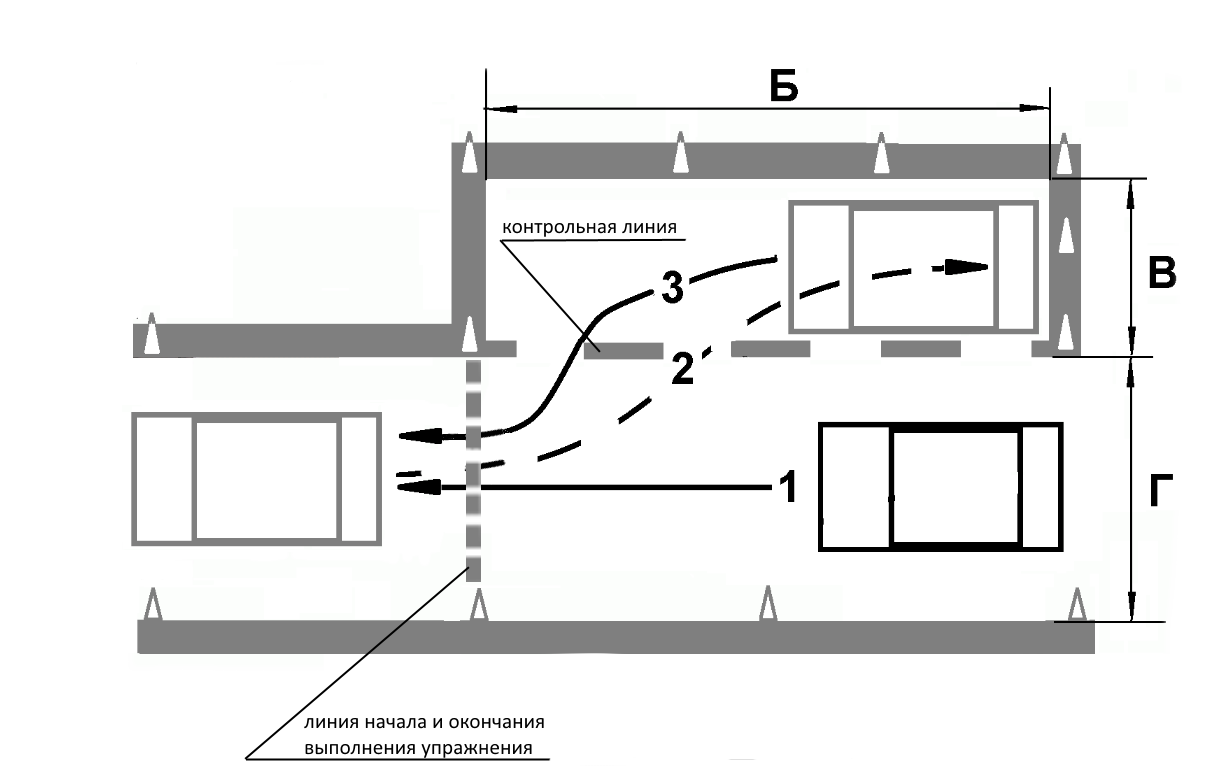 Рисунок 12. Схема и размеры упражнения № 7Упражнение № 8 «Проезд регулируемого перекрестка» (для автоматизированных автодромов)Кандидат в водители:проезжает регулируемый перекресток согласно схеме организации движения автоматизированного автодрома, соблюдая требования сигналов светофора (рисунок 13);при включении запрещающего сигнала светофора останавливает транспортное средство перед линией «СТОП»;при включении разрешающего сигнала светофора проезжает перекресток в заданном направлении.В зависимости от схемы организации движения, применяемой на автоматизированном автодроме, для выполнения упражнения может применяться Т-образный перекресток.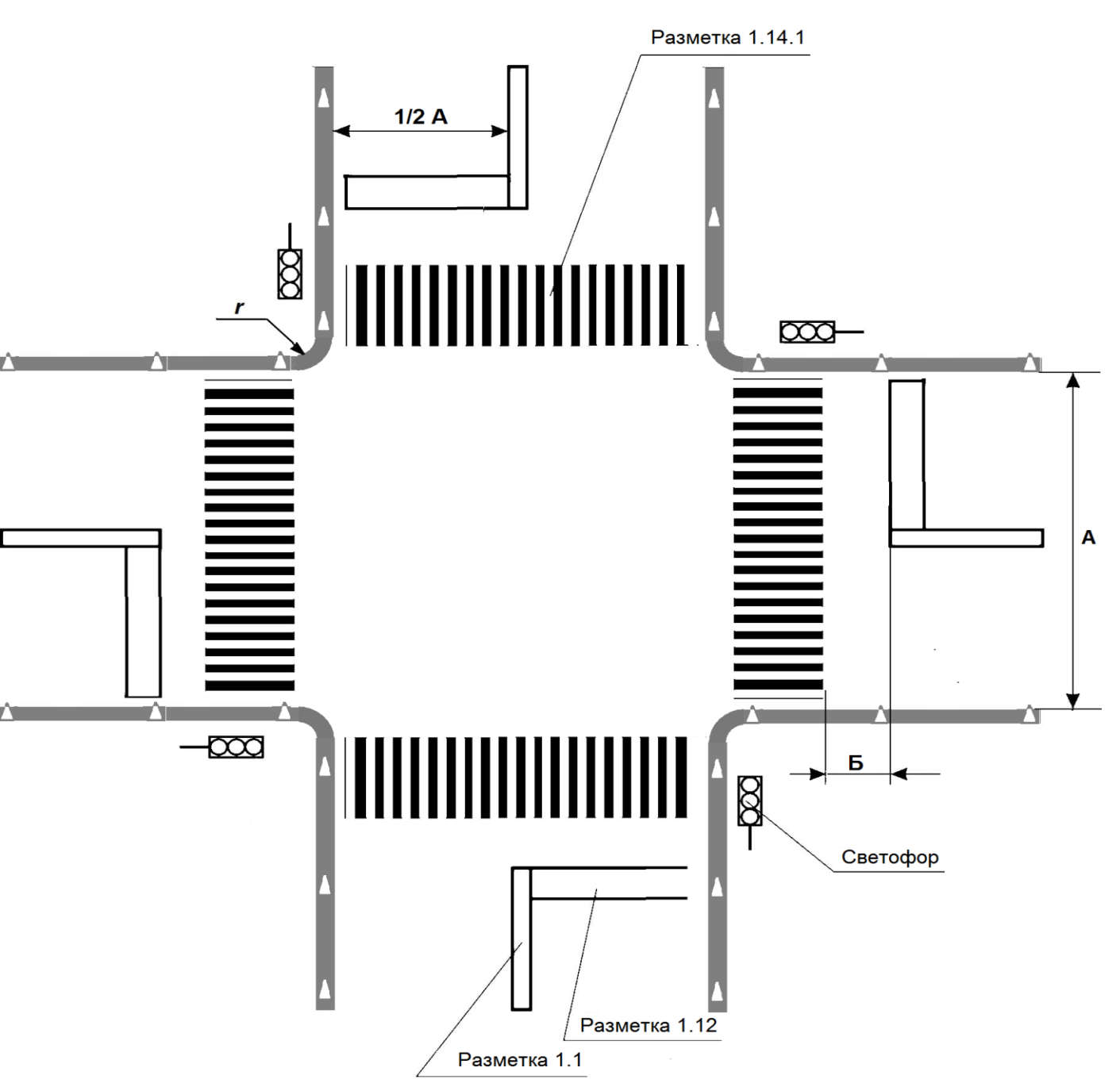 Рисунок 13. Схема и размеры упражнения № 8 Упражнения для проведения экзамена на право управления транспортными средствами категорий «ВЕ», «СE» и «DE» и подкатегорий «С1E» и «D1E»Упражнение № 9 «Сцепление и расцепление или расцепление и повторное сцепление прицепа с тягачом»При выполнении упражнения «Сцепление и расцепление или расцепление и повторное сцепление прицепа с тягачом» кандидат в водители должен иметь рабочую одежду и рукавицы.Упражнение состоит из 2-х элементов: «Сцепление прицепа с тягачом» и «Расцепление прицепа с тягачом». «Сцепление прицепа с тягачом».Перед началом выполнения элемента упражнения тягач должен быть расцеплен с прицепом.С целью соблюдения безопасности при выполнении элемента упражнения допускается в соответствии с волеизъявлением кандидата в водители помощь других лиц при подъезде тягача задним ходом к прицепу и производстве сцепки.Кандидат в водители:на тягаче осуществляет движение задним ходом к прицепу, производит сцепку сцепной головки (сцепной петли) прицепа с шаром фаркопа (буксирным крюком) тягача (рисунок 14);производит подключение тормозной системы прицепа к тормозной системе тягача;производит подключение электрооборудования прицепа к электрооборудованию тягача; проверяет работу электрооборудования и тормозной системы прицепа;выезжает за пределы зоны выполнения упражнения, пересекая линию окончания выполнения упражнения.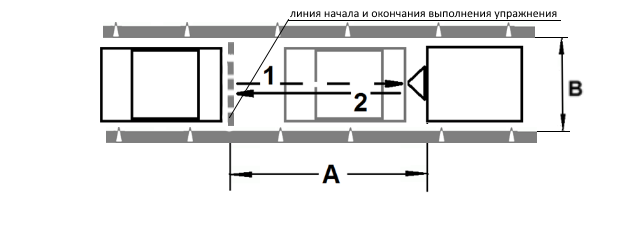 Рисунок 14. Схема и размеры элемента упражнения № 9 - «Сцепление прицепа с тягачом»«Расцепление прицепа с тягачом». Перед началом выполнения упражнения тягач должен быть сцеплен с прицепом.Кандидат в водители:устанавливает состав транспортных средств в зоне выполнения упражнения (рисунок 15); производит отключение электрооборудования прицепа от электрооборудования тягача;производит отключение тормозной системы прицепа от тормозной системы тягача;производит расцепку сцепной головки (сцепной петли) прицепа с шаром фаркопа (буксирным крюком) тягача;выезжает из зоны выполнения упражнения, пересекая линию окончания выполнения упражнения.Очередность выполнения элементов упражнения определяется экзаменатором в зависимости от применяемой на автодроме, автоматизированном автодроме или закрытой площадке последовательности выполнения упражнений.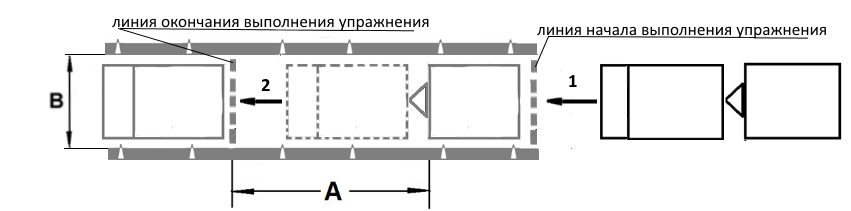 Рисунок 15. Схема и размеры элемента упражнения № 9 - «Расцепление прицепа с тягачом»Упражнение № 10 «Маневрирование в ограниченном пространстве, остановка для безопасной посадки или высадки пассажиров»Кандидат в водители:совершает поворот налево на 90° (рисунок 16);останавливается перед линией «СТОП» так, чтобы проекции переднего и правого габаритов тягача и прицепа по всей длине находились на расстоянии, не превышающем контрольного значения «L» от границы участка упражнения;включает нейтральную передачу и фиксирует транспортное средство в неподвижном состоянии;выезжает из зоны выполнения упражнения, пересекая линию «СТОП».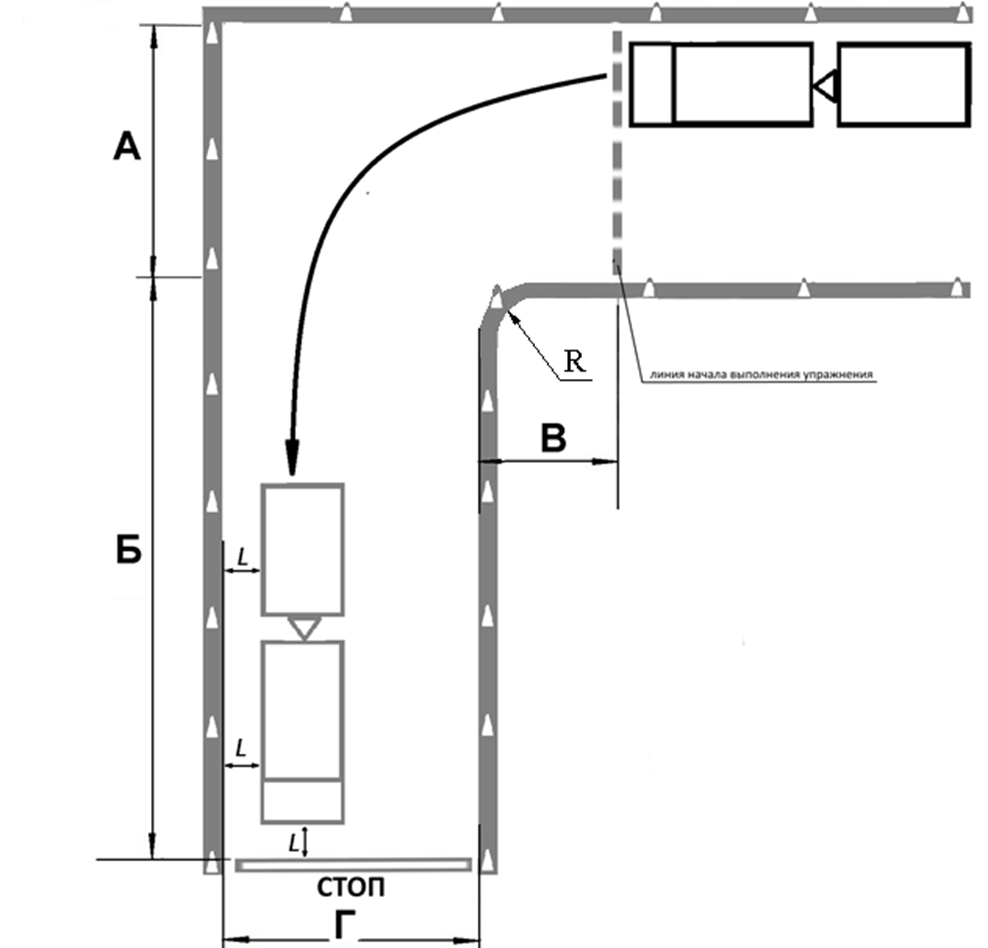 Рисунок 16. Схема и размеры упражнения № 10Упражнение № 11 «Движение и маневрирование задним ходом, въезд в бокс задним ходом» Кандидат в водители:въезжает в зону выполнения упражнения (рисунок 17);маневрируя задним ходом, устанавливает транспортное средство в боксе так, чтобы проекция правого габарита состава транспортных средств и заднего борта прицепа находились от линии разметки на расстоянии, не превышающем контрольного значения «L»;включает нейтральную передачу и фиксирует транспортное средство в неподвижном состоянии;выезжает из зоны выполнения упражнения.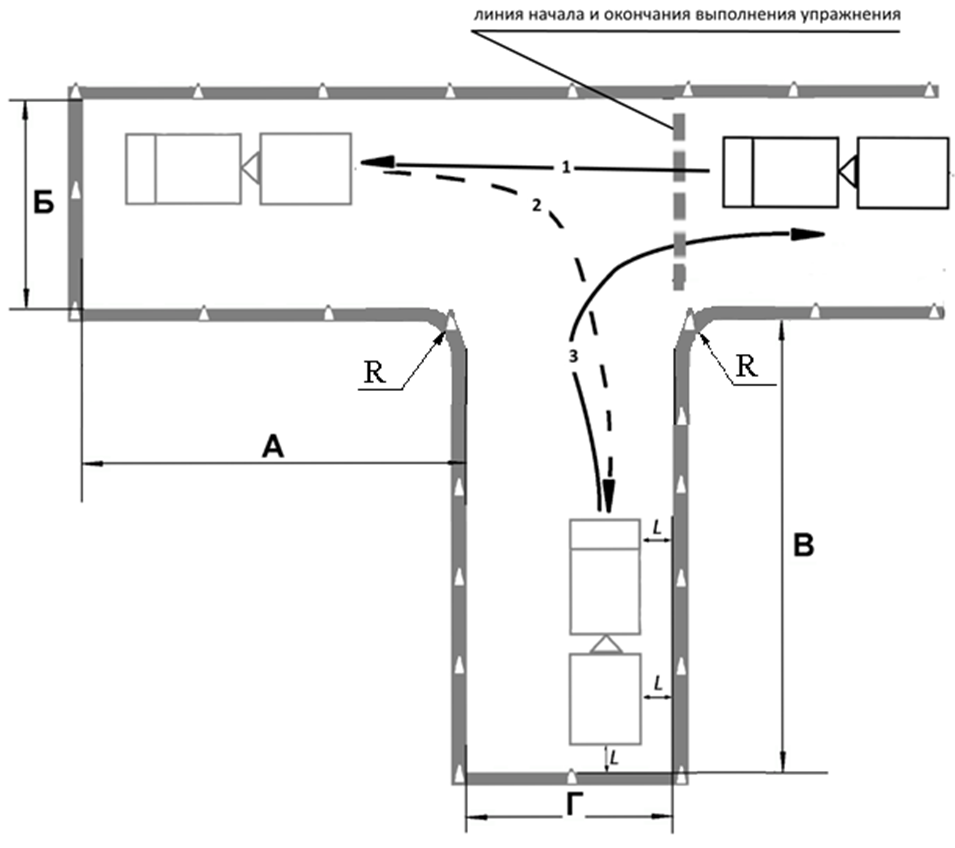 Рисунок 17. Схема и размеры упражнения № 11Упражнение № 12 «Парковка транспортного средства и выезд с парковочного места, парковка для погрузки (разгрузки) на погрузочной эстакаде (платформе)»  Кандидат в водители:устанавливает транспортное средство на место парковки, двигаясь задним ходом так, чтобы проекция левого габарита транспортного средства пересекла контрольную линию, а проекция заднего борта прицепа находилась на расстоянии не более контрольного значения «L» от границы участка упражнения (рисунок 18);включает нейтральную передачу и фиксирует транспортное средство в неподвижном состоянии;выезжает из зоны выполнения упражнения, пересекая линию окончания выполнения упражнения.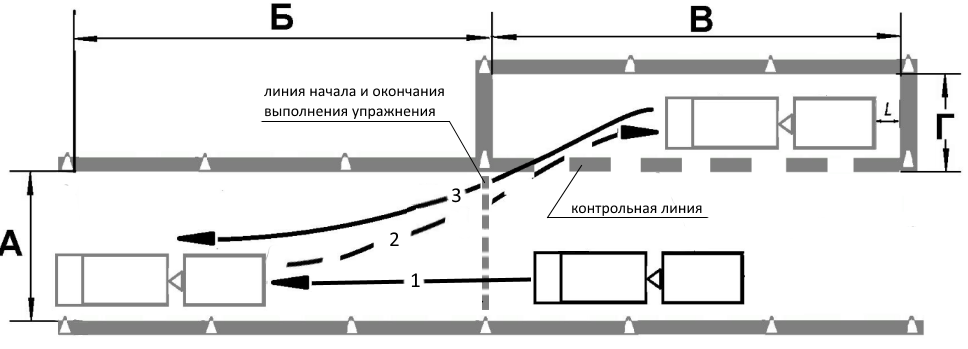 Рисунок 18. Схема и размеры упражнения № 12Контрольная таблицаПЕРЕЧЕНЬизменений, которые вносятся в нормативные правовые акты МВД России В приказе МВД России от 13 мая 2009 г. № 365 «О введении в действие водительского удостоверения»:В подпункте 1.2 слова «и временных разрешений на право управления транспортными средствами» исключить. Приложение № 2 к приказу изложить в следующей редакции: «Приложение № 2к приказу МВД Россииот 13.05.2009 № 365Реестр выдачи водительских удостоверений                                                                                                                    ». В приложении № 3 к приказу: Абзац шестой изложить в следующей редакции:«Все записи в водительском удостоверении выполняются на русском языке и дублируются способом транслитерации (простого замещения русских букв на латинские), учитывая рекомендованный ИКАО международный стандарт (приложение к настоящему Оформлению водительского удостоверения при его выдаче - справочно).».  Сноску «1» к абзацу шестому исключить. В абзаце двадцать втором слова «, например: «Стаж с 1998 г.» исключить.Абзацы двадцать шестой – двадцать восьмой изложить в следующей редакции:«При наличии в водительском удостоверении категории «А» и отсутствии категории «В» в разделе 12 для подкатегории «В1» проставляется отметка «MS», подтверждающая право на управление транспортными средствами подкатегории «В1» только с мотоциклетной посадкой или рулем мотоциклетного типа. При наличии в водительском удостоверении категории «В» и отсутствии категории «А» в разделе 12 для подкатегории «В1» проставляется отметка «AS», подтверждающая наличие ограничений к управлению транспортными средствами подкатегории «В1» с мотоциклетной посадкой или рулем мотоциклетного типа.При наличии в водительском удостоверении категорий «А» и «В» в разделе 12 для подкатегории «В1» отметки не проставляются.».1.3.5. Сноску «1» к абзацу двадцать шестому исключить.1.3.6. Дополнить новыми абзацами двадцать девятым – тридцать восьмым следующего содержания:«В случае наличия у владельца удостоверения медицинских ограничений к управлению транспортным средством категории «M» в разделе 12 проставляется отметка «ML», подтверждающая наличие медицинских ограничений к управлению транспортными средствами категории «М».В разделе 14 указываются общие ограничения в действии удостоверения в отношении всех категорий и подкатегорий транспортных средств1, информация о стаже управления транспортными средствами (указывается год наиболее ранней даты получения права на управление транспортными средствами), а также информация, касающаяся владельца удостоверения.Общие ограничения в действии водительского удостоверения в отношении всех категорий и подкатегорий транспортных средств, являющиеся медицинскими показаниями к управлению транспортным средством, в разделе 14 указываются в кодированном виде:MC – медицинские показания к управлению транспортным средством с ручным управлением;AT – медицинские показания к управлению транспортным средством с автоматической трансмиссией;APS – медицинские показания к управлению транспортным средством, оборудованным акустической парковочной системой;GCL – медицинские показания к управлению транспортным средством с использованием водителем транспортного средства медицинских изделий для коррекции зрения;HA/CF – медицинские показания к управлению транспортным средством с использованием водителем транспортного средства медицинских изделий для компенсации потери слуха.В специально отведенном месте удостоверения наносится 
штрих-код, содержание которого определяется подразделением Госавтоинспекции на федеральном уровне. Заполненное удостоверение фальцуется по линии сгиба, помещается в ламинационный пакет, состоящий из трех слоев: верхнего и нижнего прозрачного ламината, а также среднего слоя из непрозрачного материала, помещаемого внутрь удостоверения, а затем ламинируется и вырезается в установленном формате (приложение № 1).».1.3.7. Абзац тридцатый дополнить сноской 1 следующего содержания:«1 Постановление Правительства Российской Федерации 
от 29 декабря 2014 г. № 1604 «О перечнях медицинских противопоказаний, медицинских показаний и медицинских ограничений к управлению транспортным средством» (Собрание законодательства Российской Федерации, 2015, № 2, ст. 506).».1.3.8. Дополнить приложением следующего содержания:СПРАВОЧНОИКАО Doc 9303Машиносчитываемые проездные документыЧАСТЬ 1Машиносчитываемые паспортаТОМ IПаспорта с машиносчитываемыми данными, хранящимися в формате оптического распознавания знаковДобавление 9 к разделу IVТранслитерация, рекомендуемаядля использования государствамиРАЗДЕЛ IVТехнические спецификацииТранслитерация кириллических знаков(Извлечение)Примечание:Знак I (порядковый номер 11) в русском языке не используется.».2. В приложении № 2 к приказу МВД России от 18 апреля 2011 г. № 206 «О введении в действие международного водительского удостоверения»:2.1. Абзац десятый изложить в следующей редакции:«На внутренней странице второго листа обложки удостоверения, отпечатанной на французском языке, в разделе «RESTRICTIONS A L'UTILISATION» указывается перевод на английский язык внесенных в национальное водительское удостоверение ограничений права на управление транспортными средствами.Общие ограничения в действии водительского удостоверения в отношении всех категорий и подкатегорий транспортных средств, являющиеся медицинскими показаниями к управлению транспортным средством, указываются следующим образом:MC – manual control only;AT – automatic transmission only;APS – acoustic parking system only;GCL – must wear glasses or contact lenses;HA/CF – must wear hearing aid/communication aid.Ограничения права на управление транспортными средствами, относящиеся к отдельным категориям или подкатегориям транспортных средств, вносятся указанием категории или подкатегории транспортного средства вместе с имеющимися ограничениями (например, «B – automatic transmission only», «В1 – moto steering» или «В1 – auto steering»).».2.2. В абзаце двадцать втором слова «и временных разрешений на право управления транспортными средствами» исключить. ПЕРЕЧЕНЬнормативных правовых актов МВД России, признаваемых 
утратившими силуПриказ МВД России от 20 июля 2000 г. № 782. Приказ МВД России от 21 февраля 2002 г. № 148. Приказ МВД России от 1 августа 2002 г. № 720. Приказ МВД России от 12 октября 2007 г. № 887.  Приказ МВД России от 3 сентября 2012 г. № 837. Категория (подкатегория) ТСКатегория (подкатегория) ТСКатегория (подкатегория) ТСКатегория (подкатегория) ТС«В» и «В1» «С1» и «D1»«С» и «D»,Rн* ≤ 9 м«С» и «D»,Rн* > 9 мAБ, ВR3,9 м≥ 2 длины ТС1 м5,5 м≥ 2 длины ТС1,5 м5,5 м≥ 2 длины ТС1,5 мRн* – Rвн** + 2 м≥ 2 длины ТС1,5 м* Rн – минимальный наружный габаритный радиус поворота транспортного средства.** Rвн – минимальный радиус поворота внутреннего заднего колеса.* Rн – минимальный наружный габаритный радиус поворота транспортного средства.** Rвн – минимальный радиус поворота внутреннего заднего колеса.* Rн – минимальный наружный габаритный радиус поворота транспортного средства.** Rвн – минимальный радиус поворота внутреннего заднего колеса.* Rн – минимальный наружный габаритный радиус поворота транспортного средства.** Rвн – минимальный радиус поворота внутреннего заднего колеса.* Rн – минимальный наружный габаритный радиус поворота транспортного средства.** Rвн – минимальный радиус поворота внутреннего заднего колеса.A Б3 длины ТС + 1 м2 длины ТС Категория (подкатегория) ТСКатегория (подкатегория) ТСКатегория (подкатегория) ТСКатегория (подкатегория) ТС«В» и «В1»«С1» и «D1»«С» и «D»,Rн* ≤ 9 м«С» и «D»,Rн* > 9 мAБRα3,9 м11,1 м7,3 м135°4,9 м15,8 м10 м135°4,9 м15,8 м10 м135°Rн* – Rвн** + 2 мRн* + Rвн**Rн + 1 м135 °* Rн – минимальный внешний габаритный радиус поворота транспортного средства.** Rвн – минимальный радиус поворота внутреннего заднего колеса.* Rн – минимальный внешний габаритный радиус поворота транспортного средства.** Rвн – минимальный радиус поворота внутреннего заднего колеса.* Rн – минимальный внешний габаритный радиус поворота транспортного средства.** Rвн – минимальный радиус поворота внутреннего заднего колеса.* Rн – минимальный внешний габаритный радиус поворота транспортного средства.** Rвн – минимальный радиус поворота внутреннего заднего колеса.* Rн – минимальный внешний габаритный радиус поворота транспортного средства.** Rвн – минимальный радиус поворота внутреннего заднего колеса.Категория (подкатегория) ТСКатегория (подкатегория) ТС«В», «В1», «С1» и «D1»«С» и «D»AБВГRдлина ТС + 1 мширина ТС + 1 м длина ТС + 1 мдлина ТС + 1 м1 м1,5 длины ТСширина ТС + 2 мдлина ТС + 1 м1,5 длины ТС1,5  мКатегория (подкатегория) ТСКатегория (подкатегория) ТС«В», «В1», «С1» и «D1»«С» и «D»БВГ2 длины ТС ширина ТС + 1 мширина ТС + 2 м2 длины ТСширина ТС + 1,5 мширина ТС + 2,5 мКатегория (подкатегория) ТСКатегория (подкатегория) ТС«В», «В1», «С1» и «D1»«С» и «D»AБr7≥ 1 м≥ 4 м7≥ 1 м≥ 6 мАВ≥ длины состава ТС 4,2 мАВ≥ длины состава ТС 4,2 мAБВдлина ТС тягача2 длины состава ТС0,5 длины состава ТСГLR2 ширины ТС + 1 м ≤ 1 м1,5 мAБВ≥ длины состава ТС + 2 мдлина состава ТС  1,5 длины состава ТС ГLR2 ширины ТС + 1 м≤ 1,5 м1,5 мКатегория (подкатегория) ТСКатегория (подкатегория) ТС«ВЕ», «С1E» и «D1Е»«СE» и «DЕ»AБВГLдлина ТС тягача≤ 2 длины состава ТС2 длины состава ТС + 1 мширина ТС + 1,5 м≤ 1 мдлина ТС тягача≤ 2 длины состава ТС2 длины состава ТС + 2 мширина ТС + 2 м≤ 1,5 мПриложение № 8к Административному регламенту Министерства внутренних дел Российской Федерации по предоставлению государственной услуги по проведению экзаменов на право управления транспортными средствами  и выдаче водительских удостоверений Типичные ошибкиСоответствующие пункты ПДДШкала штрафных баллов за ошибкуА. Грубые1.1. Не уступил дорогу (создал помеху) транспортному средству, имеющим преимущество3.2, 8.1, 8.3 – 8.5, 8.8, 8.9, 8.12, 9.6, 11.7, 13.4 – 13.6, 13.8, 13.9, 13.11, 13.12, 15.1, 18.1, 18.351.2. Не уступил дорогу (создал помеху) пешеходам, имеющим преимущество8.3, 13.1, 13.8,
14.1, 14.3, 14.5, 14.651.3. Выехал на полосу встречного движения (кроме разрешенных случаев) или на трамвайные пути встречного направления8.6, 9.2, 9.3, 9.6, 9.8, 9.1251.4. Проехал на запрещающий сигнал светофора или регулировщика6.2 – 6.4, 6.7, 6.9, 6.1051.5. Не выполнил требования знаков приоритета, запрещающих и предписывающих знаков, дорожной разметки 1.1, 1.3, а также знаков особых предписанийПриложения № 1 и № 2 к ПДД51.6. Пересек стоп-линию (разметка 1.12) при остановке при наличии знака 2.5 или при запрещающем сигнале светофора (регулировщика)6.13, Приложение  № 2 к ПДД51.7. Нарушил правила выполнения обгона11.1 – 11.451.8. Нарушил правила выполнения поворота8.5 – 8.751.9. Нарушил правила выполнения разворота8.5, 8.8, 8.1151.10. Нарушил правила движения задним ходом8.1251.11. Нарушил правила проезда железнодорожных переездов15.1 – 15.4, 12.451.12. Превысил установленную скорость движения10.1 – 10.451.13. Не принял возможных мер к снижению скорости вплоть до остановки транспортного средства при возникновении опасности для движения10.151.14. Нарушил правила опережения транспортных средств при проезде пешеходных переходов11.5, 14.251.15. Выполнил обгон транспортного средства, имеющего нанесенные на наружные поверхности специальные цветографические схемы с включенными проблесковым маячком синего цвета и специальным звуковым сигналом, либо сопровождаемого им транспортного средства3.251.16. Действие или бездействие кандидата в водители, вызвавшее необходимость вмешательства в процесс управления экзаменационным транспортным средством с целью предотвращения возникновения ДТП51.17. Не выполнил (проигнорировал) задание экзаменатора5Б. Средние2.1. Нарушил правила остановки, стоянки12.1 – 12.5, 12.7, 12.832.2. Не подал сигнал световым указателем поворота перед началом движения, перестроением, поворотом (разворотом) или остановкой8.132.3. Не выполнил требования дорожной разметки (кроме разметки 1.1, 1.3 и 1.12)Приложения № 1 и № 2 к ПДД32.4. Не использовал в установленных случаях аварийную сигнализацию или знак аварийной остановки7.1, 7.232.5. Выехал на перекресток при образовавшемся заторе, создав помеху движению транспортному средству                       в поперечном направлении13.232.6. Не пристегнул ремень безопасности2.1.232.7. Нарушил правила перевозки пассажиров22.732.8. Использовал во время движения телефон2.732.9. В установленных случаях не снизил скорость или не остановился14.2, 14.73В. Мелкие3.1. Несвоевременно подал сигнал поворота8.213.2. Нарушил правила расположения транспортного средства на проезжей части9.3, 9.4, 9.7 – 9.1013.3. Выбрал скорость движения без учета дорожных и метеорологических условий10.113.4. Двигался без необходимости со слишком малой скоростью, создавая помехи другим транспортным средствам10.513.5. Резко затормозил при отсутствии необходимости предотвращения ДТП10.513.6. Нарушил правила пользования внешними световыми приборами и звуковым сигналом19.1 – 19.5, 19.8, 19.1013.7. Допустил иные нарушения ПДД13.8. Неправильно оценивал дорожную обстановку13.9. Не пользовался зеркалами заднего вида13.10. Неуверенно пользовался органами управления транспортного средства, не обеспечивал плавность движения13.11. В процессе экзамена заглох двигатель1Приложение № 2к приказу МВД Россииот 20.10.2015 № 995№
п/пФамилия, имя, отчествоДата и место рожденияМесто жительства, пребыванияТип операцииОснование выдачи: документ о квалификации, водительское удостоверение (серия, номер документа, кем и когда выдан, на какие категории, подкатегории ТС)Номер и дата протокола проведения экзаменов1234567Серия, номер водительского удостоверения, дата выдачи, дата окончания срока действияРазрешенные категории и подкатегории ТС, сроки действия и ограничения по нимРазрешенные категории и подкатегории ТС, сроки действия и ограничения по нимРазрешенные категории и подкатегории ТС, сроки действия и ограничения по нимРазрешенные категории и подкатегории ТС, сроки действия и ограничения по нимОбщие             ограничения и дополнительная информацияСерия, номер водительского удостоверения, дата выдачи, дата окончания срока действияКатегория, подкатегория ТСДата 
открытияДата окончания срока      действияОграничения по категории, подкатегории ТСОбщие             ограничения и дополнительная информация8910111213«Приложение к Оформлению водительского удостоверения при его выдаче Порядковый номерНациональный знакРекомендуемая транслитерация1.АA2.БB3.ВV4.ГG5.ДD6.ЕE7.ЕE8.ЖZH9.ЗZ10.ИI11.II12.ЙI13.КK14.ЛL15.МM16.НN17.ОO18.ПP19.РR20.СS21.ТT22.УU23.ФF24.ХKH25.ЦTS26.ЧCH27.ШSH28.ЩSHCH29.ЫY30.ЪIE31.ЭE32.ЮIU33.ЯIAПриложение № 3к приказу МВД Россииот 20.10.2015 № 995